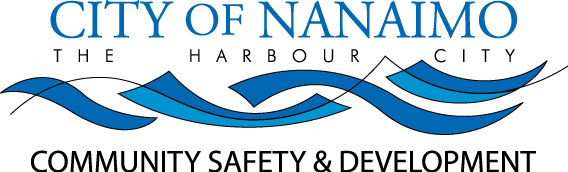 BOARD OF VARIANCENOTICE OF MEETINGA meeting of the Board of Variance will be held on Tuesday, 2013-MAR-26 at 5:30 pm in the Boardroom, Service and Resource Centre, 411 Dunsmuir Street, Nanaimo, BC to hear the following appeal:APPEAL NO.:	BOV620Applicant:	Mr. and Mrs. Brad and Susan ConnersCivic address:		1284 College Drive Legal Description:	LOT 18, SECTION 9, RANGE 8, MOUNTAIN DISTRICT, PLAN VIP82047Purpose:	The applicant is requesting to vary the provisions of Zoning Bylaw No. 4500 in order to permit a recently constructed single residential dwelling to remain at a height of 9.13m.  The applicant is requesting that the maximum height of a single family dwelling be increased from 9m to 9.13m, as shown in the survey provided. This represents a height variance of 0.13m.Zoning Regulations:  	Steep Slope Residential - R10. The applicant requests a variance to the City of Nanaimo "ZONING BYLAW 2011 NO. 4500":	7.6.1 - The maximum height permitted for a principle building with a sloped roof (roof pitch > 4:12) is 9m.Local Government Act: 	The property is considered legal-conforming and, as such; Local Government Act, Section 911 - Non-conforming Uses and Siting, does not apply.The Board of Variance decision will apply to subsequent owners of the land.  If you deem your property to be affected by this appeal, please feel free to attend this meeting.  Anyone wishing to address this appeal will be afforded the opportunity to be heard at the Board of Variance meeting.  This application may be reviewed with Staff at the Community Safety & Development offices, 411 Dunsmuir Street, Nanaimo, BC, or by calling 250-755-4429 (x4344), during normal business hours, Monday to Friday, excluding  statutory  holidays,  from  2013-MAR-15 to
2013-MAR-26, inclusive.